#G0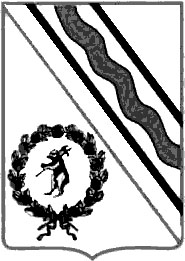 Администрация Тутаевского муниципального района ПОСТАНОВЛЕНИЕот  23.11.2020 № 773-пг. ТутаевОб утверждении Плана мероприятий(«дорожной карты») по достижению показателя «Численность занятых в сфере малого и среднего предпринимательства, включая индивидуальных предпринимателей» в 2020 году и плановом периоде 2021 – 2024 гг.В соответствии с Указом Президента Российской Федерации от 25 апреля 2019 года № 193 «Об оценке эффективности деятельности высших должностных лиц (руководителей высших исполнительных органов государственной власти) субъектов Российской Федерации и деятельности органов исполнительной власти субъектов Российской Федерации», постановлением Правительства Ярославской области от 19 января 2015 года №35-п «Об образовании межведомственной комиссии по снижению неформальной занятости в Ярославской области», законом Ярославской области от 26.05.2020 № 35-з «О введении в действие на территории Ярославской области специального налогового режима «Налог на профессиональный доход» Администрация  Тутаевского муниципального районаПОСТАНОВЛЯЕТ:        1.  Утвердить прилагаемый План мероприятий («дорожную карту») по достижению показателя «Численность занятых в сфере малого и среднего предпринимательства, включая индивидуальных предпринимателей» в 2020 году и плановом периоде 2021 – 2024 гг. согласно Приложения 1 к настоящему постановлению.        2.  Контроль за выполнением настоящего постановления оставляю за собой.         3. Опубликовать настоящее постановление в Тутаевской массовой муниципальной газете «Берега» и на официальном сайте Администрации Тутаевского муниципального района.        4.   Настоящее постановление вступает в силу после его подписания.Глава Тутаевского муниципального района                                                                   Д.Р. Юнусов